3Plani strategjik i Avokatit të Popullit në Republikën e Shqipërisë 2018-2022Mesazh nga Avokati i Popullit Kapitulli 1Avokati i Popullit në Republikën e Shqipërisë 1.1 Hyrje në Avokatin e Popullit të Republikës së ShqipërisëKrijimi i Institucionit të Avokatit të Popullit bazohet në Kapitullin VI të Kushtetutës së Republikës së Shqipërisë të vitit 1998. Kërkesa kushtetuese për themelimin e institucionit të Avokatit të Popullit është zbatuar përmes ligjit "Për Avokatin e Popullit", Republika e Shqipërisë Nr. 8454, më datë 04.02.1999, plotësuar me ligjin nr. 8600, datë 10.04.2000, ndryshuar me ligjin nr. 9398, datë 12.05.2005, shtuar dhe ndryshuar me ligjin 155/2014, datë 27.11.2014, "Për Avokatin e Popullit". Neni 60, paragrafët 2 dhe 3, nenet 61 dhe 62 të Kushtetutës së Republikës së Shqipërisë të vitit 1998 garantojnë që Avokati i Popullit është i pavarur në ushtrimin e detyrave të tij. Pavarësia e Avokatit të Popullit shpjegohet më në detaje në Kapitullin II të Ligjit "Për Avokatin e Popullit". Avokati i Popullit është Institucioni Kombëtar i të Drejtave të Njeriut (IKDNj) i Shqipërisë dhe është anëtar i Aleancës Globale të Institucioneve Kombëtare për të Drejtat e Njeriut (AGIKDNj), ku ka akredituar statusin A për pajtueshmërinë e saj me Parimet e Parisit të OKB-së. Për më tepër, Avokati i Popullit është një anëtar aktiv i Institutit Ndërkombëtar të Avokatit të Popullit (INAP) dhe Rrjetit Evropian të Institucioneve Kombëtare për të Drejtat e Njeriut (REIKDNj).1.2Mandati, detyrat dhe rolet e Avokatit të Popullit1.2.1 Mandati i Avokatit të PopullitAvokati i Popullit në Republikën e Shqipërisë ka një mandat të gjerë, i cili në disa vende mbulohet nga dy ose më shumë institucione. Në përgjithësi, mandati i Avokatit të Popullit mbulon funksionet e mëposhtme si:Institucioni kombëtar për të drejtat e njeriut (IKDNj) sipas parimeve të Parisit të OKB-së.Avokati i Popullit "klasik" me detyrën e mbikëqyrjes së autoriteteve publike në aspektin e zbatimit të sundimit të ligjit dhe parimeve të qeverisjes së mirë dhe për të shmangur keqadministrimin në ofrimin e mallrave dhe shërbimeve publike.Mekanizmi Kombëtar Parandalues kundër Torturës dhe Trajtimit ose Ndëshkimeve të tjera Çnjerëzore ose Poshtëruese, në përputhje me Protokollin Fakultativ të Konventës së OKB-së kundër Torturës (MKP)Avokati i Popullit për Fëmijët: Krijimi i institucioneve të tilla është promovuar nga Komiteti i Kombeve të Bashkuara për të Drejtat e Fëmijës dhe nga viti 1990 e tutje, nga Këshilli i Evropës"Mandati i Avokatit të Popullit përmendet kryesisht në nenin 60 të seksionit 1 të Kushtetutës së Republikës së Shqipërisë të vitit 1998:"Avokati i Popullit mbron të drejtat, liritë dhe interesat legjitime të individëve nga veprimet e paligjshme ose të pahijshme ose nga mosveprimi i organeve të administratës publike".Kjo dispozitë kushtetuese shpjegohet më në detaje në nenin 2 të Ligjit "Për Avokatin e Popullit", i cili përcakton detyrat e Avokatit të Popullit:"Avokati i Popullit mbron të drejtat, liritë dhe interesat e ligjshme të individëve nga veprimet e paligjshme dhe të pahijshme ose nga dështimet e veprimit të organeve të administratës publike si dhe palët e treta që veprojnë në emër të tyre. Ai është nxitës i standardeve më të larta të të drejtave dhe lirive të njeriut në vend".Neni 31/1 i Ligjit "Për Avokatin e Popullit" parashikon për më tepër Avokatin e Popullit me mandatin për të funksionuar si Mekanizmi Kombëtar Parandalues kundër Torturës dhe Trajtimeve ose Dënimeve të tjera Mizore e Çnjerëzore ose Poshtëruese në përputhje me Protokollin Fakultativ të Konventës kundër Torturës (PF-KKT):"Avokati i Popullit ushtron funksionet e Mekanizmit kombëtar për parandalimin e torturës, trajtimit ose dënimit mizor, çnjerëzor ose poshtërues, në përputhje me Kushtetutën, traktatet ndërkombëtare të ratifikuara nga Republika e Shqipërisë dhe legjislacioni në fuqi". Gjithashtu, sipas një ligji të posaçëm (ligji nr. 9888, datë 10.03.2008 "Për disa ndryshime në ligjin "Për të drejtat dhe trajtimin e të burgosurve"), Avokati i Popullit njihet si MKP-ja e Shqipërisë.Neni 54 i Kushtetutës së Shqipërisë i jep një mbrojtje të veçantë fëmijëve dhe të rinjve dhe për këtë arsye të drejtat e të miturve dhe të rinjve përbëjnë një kategori të veçantë për mbrojtje, të cilat përbëjnë një pjesë të mandatit të Avokatit të Popullit. Një ligj tjetër i veçantë [Ligji mbi Mbrojtjen e Fëmijëve, data] rregullon punën e Avokatit të Popullit si Avokati i Popullit për Fëmijët. Kodi i Drejtësisë Penale për të Miturit i cili ka hyrë në fuqi që nga 1 janari 2018, mbron të drejtat e të miturve dhe të rinjve në konflikt me ligjin, ç’ka duhet të jetë një fushë e veçantë për monitorimin nga Avokati i Popullit. Përveç kësaj, ndryshimet e vitit 2014 në Ligjin për Avokatin e Popullit krijojnë një Komisioner për Mbrojtjen nga Diskriminimi, në kuadër të Avokatit të Popullit.Mandati i Avokatit të Popullit përfshin të gjitha të drejtat që i garanton Kushtetuta për të gjithë ata që jetojnë në Shqipëri, ku përfshihen edhe të huajt dhe personat pa shtetësi në territorin e Republikës së Shqipërisë (Neni 16, pika 1 e Kushtetutës së Republikës së Shqipërisë të vitit 1998). Seksioni i dytë i nenit 2 të ligjit "Për Avokatin e Popullit" shpjegon më në detaje kërkesën kushtetuese:"Dispozitat e këtij ligji zbatohen gjithashtu për të mbrojtur të drejtat e të huajve, pavarësisht nëse banojnë në mënyrë të ligjshme, në Shqipëri apo jo, refugjatët, azilkërkuesit si dhe personat pa shtetësi brenda territorit të Republikës së Shqipërisë, sipas kushteve të përcaktuara me ligj. Avokati i Popullit kryen edhe detyra të tjera të përcaktuara me ligje të veçanta".Neni 63 i Kushtetutës së Republikës së Shqipërisë të vitit 1998 specifikon detyrat e Avokatit të Popullit:Avokati i Popullit paraqet një raport vjetor para Kuvendit.Kur i kërkohet, Avokati i Popullit raporton para Kuvendit, dhe ai mund të kërkojë nga Kuvendi që ky i fundir ta dëgjojë për çështjet që i konsideron të rëndësishme.Avokati i Popullit ka të drejtë të bëjë rekomandime dhe të propozojë masa kur zbulon shkelje të të drejtave dhe lirive të njeriut nga ana e administratës publike.Organet dhe zyrtarët publikë janë të detyruar t'i japin Avokatit të Popullit të gjitha dokumentet dhe informacionet e kërkuara nga ai.1.2.2 Detyrat specifike të Avokatit të PopullitLigji "Për Avokatin e Popullit" shpjegon më në detaje detyrat specifike që Avokati i Popullit duhet të kryejë për të përmbushur mandatin e tij, i cili mund të kategorizohet gjerësisht si në vijim: Hetimet e rasteve individuale, si me ankesat ashtu edhe me iniciativën personale (Suo motu), të cilat janë të specifikuara në dispozitat e mëposhtme në ligjin "Për Avokatin e Popullit":Trajtimi dhe administrimi i ankesave dhe njoftimeve të individëve, grupeve të individëve ose organizatave joqeveritare në lidhje me shkeljet e të drejtave të tyre, lirive të tyre ose interesave të ligjshme nga veprime të pahijshme të administratës publike (neni 12, neni 17).Hetimi i rasteve (edhe për nismën vetjake të Avokatit të Popullit), kur dyshon për shkelje të të drejtave (neni 13, neni 18a, neni 19)Kërkimi i sqarimeve nga organet e administratës publike dhe të prokurorisë publike në rastet e paraburgimit dhe arrestimit (neni 18b)Rekomandimi i Auditimit të Lartë të Shtetit për të ushtruar kompetencat e tij (neni 18c)Kryerja e hetimeve në vend, duke përfshirë qasjen në çdo ambient të institucioneve publike dhe ekzaminimin në vend të akteve dhe dokumenteve që kanë të bëjnë me rastin e hetimit (neni 19a)Kërkimi i sqarimeve nga të gjitha organet e administratës qendrore dhe lokale si dhe marrja e të gjitha dosjeve ose materialit që ka lidhje me hetimin (neni 19b)Marrja në pyetje e çdo personi që, sipas gjykimit të tij, është i përfshirë në çështjen nën hetim dhe kërkon praninë në zyrën e tij të të gjithë njerëzve pa imunitet (neni 19c)Organizimi ose kërkimi i mendimit të ekspertit. Avokati i Popullit ka të drejtë të caktojë afatin për plotësimin e të lartpërmendurve (neni 19d)Hyrja në çdo institucion të administratës publike, si burgjet, vendet ku policia dhe prokuroria mbajnë personat e shoqëruar, ndaluar ose arrestuar (në paraburgim), në njësi shtetërore ose institucione, spitale mendore, shtëpi foshnjore, jetimore dhe vende të tjera, se është e mundur që të drejtat dhe liritë e njeriut të shkelen (Neni 19/1)Takimi ose bisedat me konfidencialitet me çdo person që është i pranishëm ose i mbajtur në institucione si burgjet, vendet ku policia dhe prokuroria mbajnë personat e shoqëruar, ndaluar ose arrestuar (në paraburgim), në njësitë shtetërore ose institucionet, spitalet mendore, jetimoret si dhe vende të tjera ku është e mundur të shkelen të drejtat dhe liritë e njeriut (neni 19/1)Qasja në informacionet ose dokumentet e klasifikuara si sekrete shtetërore (Neni 20)Rekomandimi sesi të rregullohen shkeljet ndaj organit administrativ, autoritetit që mbikëqyr organin administrativ, prokurorit publik si dhe propozimi i shkarkimit të zyrtarëve tek autoritetet përkatëse duke përfshirë edhe Kuvendin (neni 21b-e)Njoftimi i autoriteteve kompetente për rastet e shkeljeve të të drejtave nga organet e gjyqësorit për shkeljet (neni 21f)Kërkesa nga autoriteti kompetent për fillimin e procedurës administrative për marrjen e masave disiplinore ose madje edhe kërkesën për largimin nga puna ose në shërbimin civil të nëpunësve civilë që refuzojnë të bashkëpunojnë me Avokatin e Popullit (neni 22/1)Ndjekjen e rasteve duke i referuar ato në organet më të larta të hierarkisë ose duke i raportuar ato në Kuvend (Neni 23)Sigurimi që ligjet kombëtare të jenë në përputhje me të drejtën ndërkombëtare, duke hartuar propozime legjislative, duke komentuar projektligjet si dhe duke kundërshtuar ligjet ekzistuese para Gjykatës Kushtetuese, të cilat janë të specifikuara në dispozitat e mëposhtme në ligjin "Për Avokatin e Popullit":Rekomandimi i lëndëve gjyqësore (neni 21g)Pjesëmarrja në radhët e autoriteteve përkatëse për shqyrtimin e rekomandimeve, kërkesave ose propozimeve (neni 22)E drejta për të propozuar ose rekomanduar ndryshime dhe përmirësime të legjislacionit dhe akteve nënligjore për të siguruar përputhjen e tyre me të drejtat kushtetuese të njeriut (neni 24)Mbështetja e miratimit të ndryshimeve ligjore në legjislacionin kombëtar të propozuar nga raportet ndërkombëtare të monitorimit të të drejtave të njeriut.Raportimi, duke përfshirë raportimin kombëtar në Kuvend (raportet vjetore dhe raporte të veçanta shih nenet 26 dhe 27 të Ligjit "Për Avokatin e Popullit") si dhe raportimi tek organet e ndryshme rajonale dhe ndërkombëtare të të drejtave të njeriut, të cilat janë specifikuar dispozitat e mëposhtme të Ligjit "Për Avokatin e Popullit":Dorëzimi i një raport vjetor në Kuvend, i cili do ta diskutojë atë në seancën plenare. Një kopje e raportit i dorëzohet Presidentit të Republikës dhe Kryeministrit (neni 26).Paraqitja, me iniciativën e vet ose me kërkesën me shkrim të Kryetarit të Kuvendit ose të një grupi të deputetëve, e raporte të veçanta për çështje të ndryshme brenda funksioneve të saj, veçanërisht nëse përbën shkelje të të drejtave kushtetuese dhe ligjore (neni 27) .Kontributi në përgatitjen e raporteve për të drejtat e njeriut të shtetit shqiptar për organizatat ndërkombëtare në zbatimin e konventave të ratifikuara nga shteti shqiptar, që kanë të bëjnë me të drejtat dhe liritë e njeriut (neni 29)Promovimi, duke përfshirë promovimin e të drejtave të njeriut në përgjithësi (shih nenin 2 të Ligjit "Për Avokatin e Popullit"), promovimi i të drejtave të njeriut brenda institucioneve arsimore (shih nenin 29 të Ligjit për Avokatin e Popullit) dhe bashkëpunimi me organizatat joqeveritare për gjendjen e të drejtave të njeriut si dhe organizimi të paktën një herë në vit i një aktiviteti kombëtar mbi situatën e të drejtave dhe lirive të njeriut, të cilat përcaktohen me dispozitat e mëposhtme në ligjin "Për Avokatin e Popullit":Bashkëpunimi me organizatat joqeveritare mbi të drejtat e njeriut, situatën si dhe organizimi të paktën një herë në vit i një aktivitet kombëtar mbi situatën e të drejtave dhe lirive të njeriut (neni 30)Ushtrimi i funksioneve të Mekanizmit Kombëtar për parandalimin e torturës, trajtimit mizor, çnjerëzor apo degradues ose dënimit në përputhje me Kushtetutën, traktatet ndërkombëtare të ratifikuara nga Republika e Shqipërisë dhe legjislacioni në fuqi (neni 31/1).1.2.3: Rolet e Avokatit të PopullitRoli i Avokatit të Popullit, i parashikuar në legjislacionin e tij të përshtatshëm, është të ndikojë drejtpërdrejtë dhe tërthorazi në të gjitha proceset vendimmarrëse në shoqëri që ndikojnë në liritë e të gjithëve, të parashikuara nga Kushtetuta si dhe aktet e tjera normative të Republikës së Shqipërisë, si dhe parimet e pranuara përgjithësisht dhe normat e së drejtës ndërkombëtare. Kjo dispozitë siguron që Avokati i Popullit të jetë pika qendrore kombëtare dhe qendra e ekspertizës për të drejtat dhe liritë e njeriut, me lidhje të ngushta dhe bashkëpunim me të gjitha strukturat shtetërore, strukturat e biznesit si dhe strukturat e shoqërisë civile. Për më tepër, Avokati i Popullit, në mënyrë të drejtpërdrejtë dhe në bashkëpunim me këto struktura, duhet të rrisë ndërgjegjësimin për liritë e të gjithëve si dhe të standardeve kombëtare e ndërkombëtare të të drejtave të njeriut mes të gjithë bartësve të të drejtave të popullit dhe t'i fuqizojë ata për të kërkuar të drejtat e tyre. Në këtë drejtim, Avokati i Popullit ka një detyrim të veçantë për të trajtuar ankesat e individëve dhe grupeve të individëve që jetojnë brenda zonës së juridiksionit shtetëror. Si pjesë e lirisë së të gjithëve dhe qendrës së fokusit të të drejtave të njeriut dhe qendrës së ekspertizës, Avokati i Popullit ka detyrimin të ndërtpjë kapacitete të mjaftueshme dhe rrjete kombëtare e ndërkombëtare për të qenë të aftë dhe të aksesueshëm për të gjitha grupet e synuara si dhe nevojat e tyre në lidhje me çështjet për të drejtat e lirisë dhe të drejtat e njeriut.Pozita e rolit të Avokatit të Popullit mund të tregohet siç përshkruhet në figurën 1:1.3 Parimet udhëzuese të Avokatit të Popullit Parimet udhëzuese për Avokatin e Popullit në Republikën e Shqipërisë bazohen në Kushtetutë, në ligjet përkatëse kombëtare si dhe në konventat ndërkombëtare për të drejtat e njeriut që Shqipëria ka ratifikuar..Këto Parime Udhëzuese zbatohen në punën e Avokatit të Popullit nga një qasje e bazuar në të drejtat e njeriut, duke iu referuar rolit dhe përgjegjësive të Avokatit të Popullit të parashikuara në dokumentet kryesore në vijim:Kushtetuta e Republikës së Shqipërisë e vitit 1998.Deklarata Universale për të Drejtat e Njeriut e dhjetorit 1948.Konventa kundër Torturës si dhe Trajtimit apo Ndëshkimeve të tjera Mizore e Çnjerëzore apo PoshtërueseProtokolli Fakultativ i Konventës Kundër TorturësKonventa Ndërkombëtare për të Drejtat Civile dhe PolitikeProtokolli i Dytë Fakultativ i Konventës Ndërkombëtare për të Drejtat Civile dhe Politike me qëllim heqjen e dënimit me vdekjeKonventa për mbrojtjen e të gjithë personave nga zhdukja e zbatuarKonventa për eliminimin e të gjitha formave të diskriminimit ndaj graveKonventa ndërkombëtare për eliminimin e të gjitha formave të diskriminimit racorKonventa ndërkombëtare për të drejtat ekonomike, sociale dhe kulturoreKonventa ndërkombëtare për mbrojtjen e të drejtave të të gjithë punëtorëve emigrantë si dhe anëtarëve të familjeve të tyreKonventa për të drejtat e fëmijësProtokolli fakultativ i konventës për të drejtat e fëmijës mbi përfshirjen e fëmijëve në konflikte të armatosuraProtokolli fakultativ i konventës për të drejtat e fëmijës për shitjen e fëmijëve, prostitucionin e fëmijëve si dhe pornografinë e fëmijëveKonventa për të drejtat e personave me aftësi të kufizuaraParimet e Parisit të OKB-së.Parimet e qeverisjes së mirë: "Qeveri transparente, përgjegjëse, llogaridhënëse dhe pjesëmarrëse, në përputhje me nevojat dhe aspiratat e njerëzve, është themeli mbi të cilin mbështetet qeverisja e mirë dhe se një themel i tillë është një kusht i sinqertë për promovimin e të drejtave të njeriut "(Komisioni i Kombeve të Bashkuara për të Drejtat e Njeriut, E / CN.4 / RES / 2000/64, 27 prill 2000).Parimet e sundimit të ligjit: "... parimi i qeverisjes në të cilin të gjithë personat, institucionet dhe entitetet, publike dhe private, duke përfshirë edhe vetë shtetin, janë përgjegjës ndaj ligjeve që shpallen publikisht, zbatohen në mënyrë të barabartë e gjykohen në mënyrë të pavarur si dhe të cilat janë konsekuente me normat dhe standardet ndërkombëtare të të drejtave të njeriut. Ai gjithashtu kërkon masa për të siguruar respektimin e parimeve të epërsisë së ligjit, barazisë para ligjit, llogaridhënies ndaj ligjit, drejtësisë në zbatimin e ligjit, ndarjes së pushteteve, pjesëmarrjes në vendimmarrje, sigurisë ligjore, shmangies së arbitraritetit si dhe transparencës procedurale e ligjore "(Raporti i Sekretarit të Përgjithshëm të OKB-së, S / 2004/616).Në përputhje me parimet e lartpërmendura, parimet udhëzuese të Avokatit të Popullit në Republikën e Shqipërisë shpjegohen me detaje në Kushtetutën e Republikës së Shqipërisë të vitit 1998:          o Avokati i Popullit është i pavarur në ushtrimin e detyrave të tij (neni 60, pika 2)          o Avokati i Popullit ka një buxhet të ndarë, të cilin e administron vetë (neni 60, pika 3)           o Avokati i Popullit gëzon imunitetin e një gjyqtari të Gjykatës së Lartë (neni 61, pika 3)          o Avokati i Popullit nuk mund të marrë pjesë në ndonjë parti politike, të kryejë ndonjë            veprimtari tjetër politike, shtetërore apo profesionale ose të marrë pjesë në organet drejtuese           të organizatave shoqërore, ekonomike dhe tregtare (neni 61 pika 4)Ligji "Për Avokatin e Popullit" të Republikës së Shqipërisë përcakton më tej se Avokati i Popullit udhëhiqet nga parimet e paanësisë, konfidencialitetit, profesionalizmit dhe pavarësisë (neni 2).1.4 Vizioni, Misioni dhe Vlerat e Avokatit të Popullit1.4.1 Deklarata e vizionit:Vizioni i Avokatit të Popullit të Republikës së Shqipërisë bazohet në parimin e shtetit të së drejtës dhe të të drejtave të njeriut si dhe qeveriset në përputhje me parimet e qeverisjes së mirë për popullin shqiptar dhe popullin e tij.1.4.2: Deklarata e misionit:Avokati i Popullit i Republikës së Shqipërisë krijohet me misionin e përshkruar në nenin 60 seksioni 1 i Kushtetutës së Republikës së Shqipërisë të vitit 1998, ç’ka përshkruhet më në detaje në ligjin "Për Avokatin e Popullit", Neni 2.1.4.3: Vlerat e Avokatit të PopullitAvokati i Popullit ruan vlerat e mëposhtme në kryerjen e mandatit të vet:Profesionalizmi: Avokati i Popullit shërben me integritet, përgjegjësi dhe paanësi, duke zbatuar standardet më të larta të profesionalizmit. Avokati i Popullit gjithashtu inkurajon një mjedis pune që promovon rritjen personale dhe profesionale, punën në ekip, inovacionin dhe kreativitetin.Pavarësia dhe paanshmëria: Avokati i Popullit është i paanshëm dhe objektiv në të gjitha veprimet, në promovimin dhe mbrojtjen e të drejtave individuale dhe publike si dhe ushtron pavarësinë nga shteti.Transparenca: Avokati i Popullit është i vetëdijshëm për nevojën për t'u shërbyer njerëzve dhe partnerëve në mënyrë transparente dhe për të siguruar që informacioni mbi aktivitetet e veprimtarisë së Avokatit të Popullit është në dispozicion të publikut si dhe është lehtësisht i aksesueshëm.Përgjegjësia: Avokati i Popullit është përgjegjës për të gjitha veprimet dhe mendimet e tij. Avokati i Popullit është subjekt i Aktit për Qasjen Publike në Informata si dhe llogaritë e tij financiare i nënshtrohen auditimit nga Audituesi i Përgjithshëm.Bashkëpunimi: Avokati i Popullit bashkëpunon me njerëzit, partnerët lokalë dhe ata ndërkombëtarë me një qëllim të përbashkët, ndan njohuritë dhe përvojën si dhe diskuton e i ndihmon ato në mirëbesim.Prakticiteti: Avokati i Popullit është i hapur dhe dëgjon me kujdes e respekt njerëzit dhe partnerët, si dhe komunikon qartë dhe përpiqet t’i shohë gjërat nga perspektiva të ndryshme. Avokati i Popullit gjithashtu përpiqet të vendosë infrastrukturën e duhur si dhe të zgjerojë aktivitetet dhe shërbimet në të gjitha rajonet e Shqipërisë në mënyrë që të sigurojë qasje të lehtë për të gjithë njerëzit, pa asnjë dallim, përfshirë grupet e cenueshme dhe me nevoja të veçanta.Proaktiviteti: Avokati i Popullit angazhohet aktivisht me njerëzit dhe partnerët, mëson nga përvoja si dhe mban një qasje proaktive në identifikimin, zhvillimin dhe zbatimin e praktikave më të mira.Mosdiskriminimi: Avokati i Popullit i trajton të gjithë individët në mënyrë të barabartë, duke vlerësuar dhe respektuar diversitetin.1.5: Drejtimi strategjik i Avokatit të Popullit Logjika pas qasjes strategjike të Avokatit të Popullit është që të gjitha proceset vendimmarrëse në të gjitha nivelet në strukturat në shoqëri kanë këto hapa në parim:Së pari, një politikë që përshkruan një objektiv dhe një rezultat të dëshiruar (çfarë situata duhet të jetë kur zbatohen politika). Së dyti, rregullat dhe rregulloret për të siguruar zhvillimin e rezultateve të politikave (cilat ligje duhet të rregullojnë shoqërinë për të siguruar zbatimin).Së treti, zbatimi i rregullave dhe rregulloreve (zbatimi i ligjeve dhe ndryshimi në shoqëri si pasojë e ligjeve). Së katërti, monitorimi dhe matja e shkallës së zbatimit (zbatimi i ligjit monitorohet me qëllim të optimizimit të procedurave).Së pesti, vlerësimi i politikës dhe zbatimi i tij si dhe përshtatjet e iniciuara nëse rezultatet e pritura nuk janë materializuar (vlerësimi i efektit të ligjit dhe fillimi i rregullimit të politikës ose reformës së ligjit nëse zbatimi i politikës nuk ka treguar efektin e synuar). Avokati i Popullit ka nevojë të ndikojë në të gjitha hapat në promovimin e lirive të të gjithëve, si dhe në promovimin dhe mbrojtjen e proceseve të lidhura me të drejtat e njeriut në dhe ndërmjet grupeve të synuara dhe ai / ajo duhet të priorizojë si dhe të fokusohet në mënyrën se si të kontribuojë në rezultatet brenda secilës nga hapat e përmendur në mënyrë që të përmbushë misionin. Lidhja ndërmjet pesë niveleve mund të ilustrohet si më poshtë në figurën 3:Avokati i Popullit, në fillim, ka qasje në logjikën lëvizëse të treguar në figurën 3 në kryerjen e rolit të tij, si në vijim:POLITIKA DHE RREGULLORJAPolitika: Avokati i Popullit ka akses për të ndikuar në politikat e qeverive përmes raporteve vjetore, raporteve vjetore të MKP-së, rekomandimeve, të cilat ia dorëzon Kuvendit. Përveç kësaj, në përputhje me Ligjin për Mbrojtjen e të Drejtave dhe Mbrojtjes së Fëmijëve (2017), Avokati i Popullit është anëtar i Këshillit Kombëtar për të Drejtat dhe Mbrojtjen e Fëmijës, një organ i autorizuar për të ofruar këshilla, propozime dhe rekomandime për Këshillin e Ministrave për ligjet, politikat dhe masat e zbatimit në lidhje me fëmijët. Megjithatë, Avokati i Popullit nuk ka mandat të iniciojë procesin e hartimit të ligjeve dhe varet nga vullneti i Kuvendit dhe i qeverisë për të ndjekur rekomandimet e Avokatit të Popullit.Rregulloret: Avokati i Popullit ka akses për të ndikuar në procesin e hartimit të ligjit përmes rekomandimeve të tij bazuar në analizën e projektligjeve, zgjidhjeve të ankesave dhe hetimeve. Avokati i Popullit ka qasje në lobimin dhe mbrojtjen e reformave legjislative, që mund të bëhet përmes konferencave, tryezave të rrumbullakëta, seancave publike, mediave, kontakteve personale etj.ZBATIMI, MONITORIMI DHE VLERËSIMIZbatimi: Avokati i Popullit harton planet e punës si dhe planet e veprimit për vlerësimin e administratës publike, në vijim planet e punës për funksionimin si Mekanizëm Kombëtar për Parandalimin e Torturës, Trajtimin ose Ndëshkimin Mizor, Çnjerëzor dhe Poshtërues. Prandaj, përmes hetimeve, ekzaminimeve dhe trajtimit të ankesave, Avokati i Popullit monitoron zbatimin e kornizës legjislative në Shqipëri. Përmes konferencave, tryezave të rrumbullakëta, seancave publike, mediave, kontakteve personale, Avokati i Popullit promovon parimet e qeverisjes së mirë si dhe të shtetit të së drejtës në administratën qendrore dhe lokale. Nëse është e nevojshme, Avokati i Popullit ka qasje në përfshirjen e ekspertizës ndërkombëtare për të shqyrtuar zbatimin e legjislacionit. Përmes raporteve vjetore, raportet e MKP-së si dhe raportet speciale të paraqitura në Kuvend, te Presidenti i Republikës dhe Kryeministri, Avokati i Popullit vlerëson zbatimin e legjislacionit si dhe nëse ajo është në përputhje me të drejtat kushtetuese dhe standardet e njohura të të drejtave të njeriut.1.6 Ambiciet strategjike të Avokatit të PopullitDuke pasur parasysh kapacitetin institucional dhe burimet, si dhe duke marrë parasysh realitetin politik, ligjor, social, ekonomik, zhvillimor dhe kulturor të Shqipërisë, ambicia strategjike e Avokatit të Popullit do të bëhet aktori kryesor i të drejtave të njeriut i një sistemi kombëtar mirë-funksionues për të drejtat e njeriut në Shqipëri siç përshkruhet në rolin e Avokatit të Popullit. Me këtë qasje dhe ambicie strategjike, Avokati i Popullit synon të përqëndrohet në atë që konsiderohet e rëndësishme për të dyja, për ngritjen e kapacitetit të institucionit si dhe për vendosjen e dialogut me palët e interesuara. Në të njëjtën kohë, Avokati i Popullit i Republikës së Shqipërisë do të fokusohet në arritjen e rezultateve në një periudhë afatshkurtër, duke ruajtur qëllimet afatgjata në fokus, që të mund t'i tregojë shoqërisë shqiptare se Avokati i Popullit mund të bëjë dhe krijojë ndryshime. Në të njëjtën kohë, Avokati i Popullit do të trajtojë gjithashtu çështje që kërkojnë përkushtim afatgjatë, përkrahje të jashtme politike të shoqërisë civile dhe komunitetit ndërkombëtar në Shqipëri si dhe mbledhjen e fondeve shtesë përtej financimit që Avokati i Popullit merr nga shteti.1.7 Struktura e Avokatit të PopullitAvokati i Popullit organizohet sipas strukturës së mëposhtme (organogrami):Tabela në vijim jep detaje të strukturës aktuale të personelit si dhe numrin e pozicioneve të plotësuara.Kapitulli 2Procesi i planifikimit strategjik2.1 MetodologjiaEkipi drejtues i Avokatit të Popullit të Shqipërisë (AP) ka përgatitur planin strategjik me mbështetjen e Institutit Danez për të Drejtat e Njeriut dhe të Avokatit të Popullit të Parlamentit të Danimarkës. Procesi i planifikimit ka qenë rezultat i një përpjekjeje pjesëmarrëse të udhëheqjes dhe stafit të Avokatit të Popullit me hapat e mëposhtëm:1. Analiza e brendshme e mandatit të AP-së2. Shqyrtimi i gjendjes së detyrave kryesore të kryera nga AP-ja3. Parimet udhëzuese të punës së AP-së4. Shqyrtimi i Vizionit, Misionit dhe Qëllimeve5. Analiza e faktorëve të brendshëm që ndikojnë në funksionet e AP-së6. Analiza e faktorëve të jashtëm që ndikojnë në funksionet e AP-së7. Analiza SWOT dhe identifikimi i ndërhyrjeve të mundshme për të përmbushur mandatin8. Zhvillimi i fushave me rezultate kryesore dhe strategjitë përkatëse9. Finalizimi i draftit të planit strategjik10. Miratimi i Planit Strategjik nga udhëheqja e Avokatit të Popullit11. Prezantimi i planit për aktorët kryesorë dhe partnerët12. Vlefshmëria dhe lançimi publikPas miratimit të planit strategjik, Avokati i Popullit në Shqipëri do të përgatisë planet vjetore të veprimit / planet operacionale për zbatimin e strategjive në bashkëpunim me partnerët përkatës (Partnerët duhet të përfshijnë, por jo të kufizohen në shoqërinë civile dhe grupet e interesit, si dhe si organizata jo-qeveritare dhe organizata ndërkombëtare). Si përfundim, rekomandohet që Avokati i Popullit të përgatisë një version lehtësisht të identifikueshëm dhe të komunikueshëm të strategjisë së tij që mund të përdoret për të tërhequr vëmendjen e aktorëve të interesuar si dhe për të rritur ndërgjegjësimin për rëndësinë e fushave të përzgjedhura të rezultateve të tij kryesore.2.2 Analiza SWOT Analiza SWOT është bërë me të dhëna nga udhëheqja dhe stafi i Avokatit të Popullit për të identifikuar pikat e brendshme të forta dhe të dobëta, si dhe mundësitë dhe kërcënimet e jashtme. Analiza SWOT është paraqitur më poshtë: Analiza SWOT ndihmoi në krijimin e bazës për identifikimin e fushave të rezultateve kryesore (ZRKs) dhe strategjive, të cilat mund të mbështeten në pikat e forta për të transformuar ofrimin e shërbimeve tek popullsia e Shqipërisë dhe maksimizimin e përfitimeve të mundësive, ndërsa në të njëjtën kohë edhe mënyrën se si të përdorin pikat e forta dhe mundësitë për të zvogëluar kërcënimet dhe dobësitë. Përveç kësaj, janë kryer analiza të detajuara të faktorit të brendshëm dhe të jashtëm (PESTL) me qëllim që të kuptohen më mirë potencialet për kryerjen me sukses të strategjive dhe aktiviteteve të caktuara (analizat janë të disponueshme në Anekset 4.1 dhe 4.2).KAPITULLI 3Plani strategjik 2018 - 20223.1 Fushat e rezultateve kryesorePër periudhën e planifikimit 2018-2022, Avokati i Popullit ka zgjedhur katër Fushat me rezultatet kryesore (ZRK), bazuar në analizën SWOT si dhe konsiderata të tjera institucionale. ZRK-të së bashku me prioritetet strategjike përkatëse janë si më poshtë:FUSHA ME REZULTATET KRYESORE 1: MBROJTJA E TË DREJTAVE TË NJERIUT DHE PARANDALIMI I SHKELJEVEStrategjia 1.1: Adresimi i shkeljeve të të drejtave të njeriut dhe interesave të tjera të ligjshme të burrave, grave, djemve dhe vajzave si dhe ofrimi i mjeteve të përshtatshme për viktimatStrategjia 1.2: Parandalimi i shkeljeve të të drejtave të njeriutStrategjia 1.3: Kuadri ligjor dhe zbatimi i të drejtave të njeriutStrategjia 1.4: Mundësi të barabarta për të gjitha grupet vulnerabëlStrategjia 1.5: Të drejtat e njerëzve në lëvizjeFUSHA ME REZULTATET KRYESORE 2: PROMOVIMI I TË DREJTAVE TË NJERIUTStrategjia 2.1: Promovimi i të Drejtave të FëmijëveStrategjia 2.2: Edukimi për të Drejtat e NjeriutStrategjia 2.3: Zhvillimi i qëndrueshëm dhe të Drejtat e NjeriutFUSHA ME REZULTATET KRYESORE 3: DUKSHMËRIA, PARTNERITETI DHE BASHKËPUNIMIStrategjia 3.1: Qasja dhe dukshmëria e Avokatit të PopullitStrategjia 3.2: Partneriteti dhe bashkëpunimiFUSHA ME REZULTATET KRYESORE 4: KAPACITETI INSTITUCIONAL DHE UDHËHEQJAStrategjia 4.1: Kapaciteti i burimeve njerëzoreStrategjia 4.2: Burimet financiare dhe infrastrukturaStrategjia 4.3: Udhëheqja institucionaleZhvillimi i planit veprues/ fakultativ duhet bëhet nga departamentet ose seksionet që do të jenë përgjegjëse për ekzekutimin e tyre. Meqenëse plani strategjik është ambicioz, atëherë disa nga aktivitetet kryesore të renditura në fushat e rezultateve kryesore janë projekte që kërkojnë shumë burimet dhe ekspertizën, ndërsa aktivitetet e tjera janë pasqyrim i prioriteteve dhe inkuadrimi më i gjerë i aktiviteteve, të cilat janë pjesë e aktiviteteve që Avokati i Popullit po ndërmerr ose planifikon të ndërmarrë. FUSHA ME REZULTATET KRYESORE 1: MBROJTJA E TË DREJTAVE TË NJERIUT DHE PARANDALIMI I SHKELJEVE OBJEKTIVI I PËRGJITHSHËM: Avokati i Popullit trajton rastet e keqadministrimit nga autoritetet publike dhe kërkon zgjidhje të përshtatshme korrektuese për ankuesit / mbajtësit e të drejtave. Avokati i Popullit në Shqipëri monitoron dhe raporton rastet e shkeljeve të të drejtave të njeriut tek autoritetet, përkatësisht institucionet përkatëse vendore, kombëtare dhe ndërkombëtare.Strategjia 1.1: Adresimi i shkeljeve të të drejtave të njeriut dhe interesave të tjera të ligjshme të burrave, grave, djemve dhe vajzave si dhe ofrimi i mjeteve të përshtatshme për viktimat, pa vonesë.Qëllimi strategjik: Të mbrojë të gjithë njerëzit në Shqipëri, duke përfshirë, minoritetet, të miturit, gratë, personat me aftësi të kufizuara, grupet në vështirësi, të huajt (pavarësisht nëse jetojnë në Shqipëri ose jo), refugjatët, azilkërkuesit dhe personat pa shtetësi brenda territorit të Republikës së Shqipërisë, si dhe qytetarët shqiptarë që jetojnë jashtë vendit, nga keqadministrimi prej autoriteteve publike dhe palëve të treta si dhe për të siguruar korrigjimin në rastet e shkeljeve. Aktivitetet kryesore:1.1.1 Marrja dhe hetimi i vendimeve të parashtruara nga individë ose grupe brenda afateve ligjore, duke i dhënë përparësi ankesave për shkeljet e të drejtave të fëmijëve.1.1.2 Ndërmarrja e iniciativave për hetimin e rasteve bazuar në informacionin e palëve të treta në lidhje me çështjet e ndryshme të të drejtave të njeriut (kombëtare dhe ndërkombëtare) në përputhje me praktikat më të mira ndërkombëtare 1.1.3 Monitorimi i ofrimit të shërbimeve nga institucionet publike1.1.4 Kryerja e inspektimeve të pavarura administrative në rastet e shkeljeve të supozuara1.1.5 Identifikimi dhe trajtimi i rasteve sistematike me rëndësi dhe përfshirja në proceset gjyqësore strategjike (p.sh. përmes amicus curiae) me qëllim të mbështetjes së rasteve kyçe të të drejtave të njeriut dhe rritjes së dukshmërisë dhe kredibilitetit të Avokatit të Popullit1.1.6 Rekomandimi i çështjeve te agjensitë e administratës publike për çështjet e shkeljeve individuale dhe sistematike1.1.7 Ndarja e praktikave të mira ndërmjet zyrave qendrore dhe rajonale të Avokatit të Popullit mbi ankesat dhe hetimet1.1.8 Kryerja e një vlerësimi gjithëpërfshirës mbi nevojën për përmirësim dhe përditësim të sistemit të ankesave dhe menaxhimit të rasteve me qëllim sigurimin e monitorimit në kohë të rasteve dhe për të mundësuar disagregimin e informacionit sipas moshës, gjinisë, aftësisë së kufizuar, përkatësisë etnike, shtetësisë dhe dobësive të tjera e personave të prekur, si dhe trajnimin e stafit për ankesat e reja dhe sistemin e menaxhimit të çështjes1.1.9 Zhvillimi dhe zbatimi i një manuali për trajtimin dhe hetimet e ankesaveRezultatet e pritura:a) Rritja e përqindjes së ankesave të adresuara dhe përmirësimi i përqindjes së rezultateve pozitive të ankesave të bazuara, pa vonesë.b) Rritja e nivelit të zbatimit të rekomandimeve në përmirësimin e legjislacionit, rregulloreve dhe praktikës administrativec) Përmirësimi i cilësisë së ofrimit të shërbimeve për qytetarët nga të gjitha institucionet shtetërore / bartësit e detyrës, duke përfshirë edhe zyrën e Avokatit të PopullitTreguesit e rezultateve:Numri dhe përqindja e ankesave të adresuara dhe korrigjuara me sukses, të ndara sipas llojit të shkeljes së të drejtave të njeriut, gjinisë, moshës, përkatësisë etnike dhe variablave të tjerë demografikë kryesorë.Numri i rekomandimeve legjislative të pranuara pozitivisht, siç tregohet nga niveli i ndjeshmërisë së të drejtave të njeriut të legjislacioneve të reja dhe rregulloreve administrative të miratuara nga Kuvendi dhe agjencitë qeveritare.Numri dhe proporcioni i ankesave për keqadministrimin dhe shkeljet e të drejtave të njeriut të marra nga publiku.Strategjia 1.2: Parandalimi i shkeljeve të të drejtave të njeriutQëllimi strategjik: Për të parandaluar shkeljet e të drejtave nga keqadministrimi nga autoritetet publike dhe palët e treta që veprojnë në emër të tyre, si dhe për të parandaluar torturën dhe trajtimin ose ndëshkimin e tmerrshëm, çnjerëzor ose poshtërues, vendimet ku burrat, gratë, djemtë dhe vajzat janë të privuar nga liritë e tyre ose nën kujdesin shtetëror dhe për të siguruar që autoritetet publike të jenë në pajtim me legjislacionin kombëtar dhe rekomandimet ndërkombëtare.Aktivitetet kryesore:1.2.1 Kryerja e rolit të Mekanizmit Kombëtar të Parandalimit (MKP) përmes vizitave të rregullta inspektuese në vendet e ndalimit dhe në vendet ku njerëzve u privohen liritë e tyre dhe / ose njerëzit janë nën kujdesin e shtetit1.2.2 Kryerja e monitorimit sistematik të gjendjes së përgjithshme të të drejtave të njeriut në Republikën e Shqipërisë, duke përfshirë gjetjen e fakteve proaktive në lidhje me rastet e keqtrajtimit, shfrytëzimit, trafikimit të personave ose shkeljeve të tjera të të drejtave të njeriut.1.2.3 Përgatitja e raporteve të veçanta tematike apo aktuale për të drejtat e njeriut dhe administrimin 1.2.4 Monitorimi i cilësisë së ofrimit të shërbimeve nga institucionet publike me qëllim identifikimin e shkeljeve të mundshme si dhe rekomandimet për të parandaluar ndonjë të tillë1.2.5 Të ndërmerren iniciativa për hetimin e rasteve (suo motu) bazuar në informacionin e palëve të treta për të identifikuar shkeljet e mundshme sistematike1.2.6 Mbështetja e autoriteteve relevante të administratës publike në përmirësimin e kapaciteteve të tyre me qëllim reduktimin e shkeljeve të mundshme të të drejtave të njeriut dhe keqadministrimit1.2.7 Dorëzimi i rekomandimeve për autoritetet përkatëse të administratës publike për të rishikuar, shqyrtuar ose përditësuar procedurat e administratës publike për të zbutur çdo shkelje të mundshmeRezultatet e pritura:a) Rritja e nivelit të parandalimit të shkeljeve të të drejtave të njeriut siç shihet nga zvogëlimi i rasteve të shkeljeve, - raportoi Avokati i Popullit.b) Rritja e zbatimit të rekomandimeve të Avokatit të Popullit në përmirësimin e legjislacionit, rregulloreve dhe praktikave të institucioneve shtetërorec)Përmirësimi i gjendjes së përgjithshme të të drejtave të njeriut në Republikën e Shqipërisë, siç shihet nga perceptimi i njerëzve dhe raportet e vendeve nga organizata të pavarura për të drejtat e njeriutd) Rritja e nivelit të mbrojtjes së të miturve dhe të rinjve në konflikt me ligjin nga mekanizmi kombëtarTreguesit e rezultateve:Numri dhe natyra e ankesave për shkelje të të drejtave të njeriut të pranuara nga Avokati i Popullit për vitin, llojin e shkeljes dhe vështirësinë e rastitNumri i rekomandimeve të Avokatit të Popullit të zbatuara plotësisht nga autoritetet shtetërore kompetente siç tregohet nga përmirësimet në praktikën sistematike të bartësve të detyrimeveNumri i vlerësimeve kritike të pavarura të situatës së përgjithshme të të drejtave të njeriut në Shqipëri, duke përfshirë raportet e organeve dhe agjencive kombëtare, rajonale dhe ndërkombëtare të të drejtave të njeriutStrategjia 1.3: Kuadri ligjor dhe zbatimi i të drejtave të njeriutObjektivi strategjik: Të përmirësohet kuadri ligjor dhe mundësitë e zbatimit të ligjit për Avokatin e Popullit, për një mbrojtje më të mirë të të drejtave të njeriut sipas ligjit kombëtar dhe standardeve më të larta ndërkombëtare.Aktivitetet kryesore:1.3.1 Kryerja e vlerësimit të ndikimit për të identifikuar fushat ku nuk ka rregulla dhe udhëzime për zbatimin e duhur të standardeve të të drejtave të njeriut dhe qeverisjes së mirë brenda mandatit të Avokatit të Popullit1.3.2 Dhënia e rekomandimeve për Kuvendin dhe Qeverinë për kornizën legjislative për të siguruar zbatimin e duhur të standardeve të të drejtave të njeriut në Shqipëri1.3.3 Përgatitja e raporteve dhe rekomandimeve të veçanta për agjencitë përkatëse shtetërore në fusha të caktuara të qeverisjes, të cilat kërkojnë ndryshime në praktikë dhe përmbarim si dhe i paraqesin ato në Parlament dhe në administratën publike.1.3.4 Hyrja në bashkëpunimin kërkimor me universitete të ndryshme dhe institucione kërkimore në nivel kombëtar dhe ndërkombëtar si dhe kryerja e kërkimeve për të identifikuar ndërhyrjet kryesore të politikave1.3.5 Forcimi i praktikës së monitorimit dhe raportimit të Avokatit të Popullit në kryerjen e funksioneve të ndjekjes, shqyrtimit dhe monitorimit të zbatimit të detyrimeve ndërkombëtare të të drejtave të njeriut në Shqipëri sipas konventave që shteti është palë dhe rekomandimet e bëra nga mekanizma dhe procedura të ndryshme të të drejtave të njeriut.Rezultatet e pritura:a) Përmirësimi i cilësisë së raporteve të posaçme të Avokatit të Popullit që synojnë shkelje të veçanta të të drejtave të njeriutb) Përmirësimi i legjislacionit dhe rregulloreve përkatëse për zbatimin efektiv të të drejtave të njeriut në Shqipëri, të cilat janë në përputhje me standardet dhe praktikat më të larta ndërkombëtarec) Shkeljet e reduktuara të të drejtave të njeriut si rezultat i përmirësimit të kuadrit ligjor dhe rregullator si dhe zbatimit të shtuard) Rritja e llogaridhënies dhe ndërgjegjësimit të nëpunësve civilë për nevojën e respektimit të të drejtave të njeriut të të gjitha grupeve dhe personave.Treguesit e rezultateve:Numri dhe cilësia e raporteve speciale të nxjerra nga Avokati i PopullitNumri i reformave legjislative që përfshinin standardet dhe parimet e të drejtave të njeriutNumri dhe natyra e rasteve të shkeljeve të të drejtave të njeriut të raportuara tek Avokati i Popullit dhe autoritetet e tjera kompetenteStrategjia 1.4: Mundësi të barabarta për të gjitha grupet vulnerabëlObjektivi strategjik: Përmirësimi i kushteve për grupet dhe individët e prekshëm (përfshirë personat me aftësi të kufizuara, të moshuarit, fëmijët, viktimat e dhunës seksuale dhe gjinore, LGBTI, romët dhe egjiptianët si dhe pakicat e tjera etj.) dhe mbrojtja e grupeve minoritare dhe grave kundër të gjitha formave të dhunësAktivitetet kryesore:Përgatitja e raporteve vjetore dhe / ose speciale në lidhje me politikën kombëtare të Shqipërisë për sigurimin e mbrojtjes adekuate për fëmijët, duke përgatitur raporte të analizës së gjendjes së të drejtave të njeriut mbi prevalencën e dhunës ndaj fëmijëve, në veçanti të minoriteteve dhe fëmijëve në nevojëMonitorimi i zbatimit të Planit Kombëtar të Veprimit të Shqipërisë për të Drejtat e Fëmijës në bashkëpunim me CSO / OJQ-të në fushën e të drejtave të fëmijëve (në përputhje me rekomandimet në Vëzhgimin Përfundimtar të Raportit të Komitetit të Ekspertëve të KKK-së për Shqipërinë)Mbështetja e agjencive shtetërore në zbatimin e praktikave më të mira ndërkombëtare në fushën e të drejtave të fëmijëve, si Agjencia për Mbrojtjen e të Drejtave të Fëmijëve dhe Njësitë e Mbrojtjes së Fëmijëve në nivel lokalPërgatitja e raporteve vjetore dhe / ose raporteve hije / paralele nga Avokati i Popullit, i cili përfshin seksione të veçanta për gjendjen e të drejtave të njeriut të grupeve vunerabël (përfshirë personat me aftësi të kufizuara, të moshuarit, fëmijët, gratë, LGBTI etj)Monitorimi dhe raportimi i gjendjes së grupeve minoritare, duke përfshirë edhe romët dhe / ose egjiptianët që jetojnë në Shqipëri në baza të rregulltaPërgatitja e raporteve të posaçme mbi prevalencën dhe nivelin e reagimit të administratës publike ndaj dhunës me bazë gjinore dhe dhunës ndaj fëmijëve në ShqipëriAngazhimi me institucionet publike në ngritjen e vetëdijes dhe lobimi për shpërndarjen e burimeve për të siguruar qasje të barabartë në shërbimet dhe institucionet publike për të gjitha grupet e rrezikuaraBashkëpunimi me agjencitë shtetërore përkatëse për të rritur përshtatshmërinë dhe përdorimin e teknologjisë dhe informacionit nga fëmijët dhe popullsia e moshuar e Shqipërisë në reduktimin e izolimit social dhe sigurimin e të drejtave të tyre të barabarta për shërbimet publikeZgjerimi i partneriteteve dhe bashkëpunimit me institucionet përkatëse kombëtare dhe ndërkombëtare si dhe shoqërinë civile mbi aktivitetet e synuara drejt përmirësimit të kushteve për gratë dhe vajzat në Shqipëri, duke përfshirë adresimin e stereotipeve gjinore dhe praktikave të dëmshme ndaj grave; trafikimi i grave; kushtet e punës së grave, duke përfshirë hendekun e pagave gjinore në sektorin privat; qasja e grave në shërbime adekuate shëndetësore, shërbime shëndetësore seksuale dhe riprodhuese; fuqizimin ekonomik të grave; si dhe të drejtave pronësore të graveAngazhimi në proceset kombëtare për përmirësimin e qasjes dhe kushteve të grave në pozitat udhëheqëse të sektorit publik dhe privatAngazhimi në mënyrë aktive në iniciativat dhe proceset kundër xenofobisë, dhe monitorimi i treguesve të aktiviteteve ksenofobike në Shqipëri.Rezultatet e pritura:Rritja e ndarjes së burimeve dhe ndërgjegjësimit nga institucionet publike për të lehtësuar më mirë qasjen e barabartë në shërbimet publike dhe institucionet për më të rrezikuarit në shoqëri, duke përfshirë personat me aftësi të kufizuaraRaportim i përmirësuar nga Avokati i Popullit dhe veprimi korrigjues i administratës shtetërore për çështjet dhe shqetësimet e grupeve vulnerabël në ShqipëriPrevalenca e reduktuar e gjuhës së urrejtjes dhe format e tjera të diskriminimit ndaj pakicave dhe grupeve të cenueshme në ShqipëriRritja e respektimit të të drejtave dhe qasjes në shërbimet e fëmijëve nga të gjitha kategoritëRritja e reagimit dhe veprimit të administratës shtetërore kompetente për rastet e dhunës me bazë gjinore dhe dhunës ndaj fëmijëveZbatimi i avancuar i standardeve kombëtare në lidhje me barazinë gjinore dhe rritjen e numrit të grave në pozita udhëheqëseTreguesit e rezultateve:Përqindja e alokimit të buxhetit të shtetit dhe programet specifike për të rritur qasjen në shërbime për personat me aftësi të kufizuaraNumri i raporteve të AP-së që trajtojnë shqetësimet e grupeve vunerabël si dhe numri i rasteve në të cilat veprimi i shtetit ka çuar në mjete të suksesshme në lidhje me shqetësimet e grupeve vulnerabëlNumri dhe cilësia e shërbimeve specifike të fëmijëve dhe që janë vënë në dispozicion në ShqipëriNumri dhe natyra e rasteve të raportuara të dhunës me bazë gjinore dhe dhunës kundër fëmijëve, si dhe veprimet e ndërmarra nga agjencitë shtetëroreNumri i grave në kabinet, në parlament, si dhe në pozita udhëheqëse në entitetet shtetërore dhe jo-shtetërore në ShqipëriStrategjia 1.5: Të drejtat e njerëzve në lëvizjeQëllimi strategjik: Të mbrohen të drejtat e emigrantëve, azilkërkuesve, të huajve që banojnë në Shqipëri (ligjërisht apo jo) si dhe të zvogëlohet prevalenca e trafikimit të qenieve njerëzore, nga dhe përmes ShqipërisëAktivitetet kryesore:Kryerja e vizitave të rregullta (të vazhdueshme dhe më të shpeshta) dhe ad hoc në qendrat e përpunimit të migracionit (të mbyllura dhe të hapura) në Shqipëri dhe jashtë vendit si dhe ofrimi i rekomandimeve për autoritetet përkatëse publikeHetimi dhe theksimi i rasteve kur mungesa e bashkëpunimit ndërkufitar midis shteteve përbën rrezikimin e refugjatëve / të drejtave të migrantëve përmes aktiviteteve të përbashkëta të zyrave të Avokatëve kombëtarë të Popullit Kryerja e fushatave për ngritjen e vetëdijes, tryezave të rrumbullakëta dhe ngjarjeve për trafikimin dhe të drejtat e refugjatëve dhe migrantëvePërgatitja e raporteve vjetore dhe / ose të veçanta ndaj parlamenteve me një seksion të veçantë “për të mos lënë askënd prapa” (Parimi udhëzues i SDG-së) dhe lidhjen e raportimit të ardhshëm me qëllimin përkatës të SDG-së si dhe treguesit në lidhje me njerëzit në lëvizjeFuqizimi i aftësisë së Avokatit të Popullit për të raportuar mbi njerëzit në lëvizje dhe treguesit përkatës të SDG-së të përgatitura përmes partneriteteve me institucionet përkatëse ndërkombëtare, si DIHR, OHCHR si dhe agjencitë e tjera përkatëse të OKB-së në Shqipëri, siç janë UNDP, UNICEF dhe UNHCRZgjerimi i bashkëpunimit dhe partneritetit me institucionet përkatëse kombëtare dhe ndërkombëtare në fushën e azilit, migrimit dhe trafikimit të qenieve njerëzoreRezultatet e pritura:Përpjekjet e koordinuara të autoriteteve përkatëse për të reduktuar numrin e njerëzve të trafikuar nga dhe përmes Shqipërisë Numri i zvogëluar i shtigjeve të parregullta të refugjatëve dhe migrantëve në vendet kufitare.Mbrojtja dhe trajtimi i të drejtave të migrantëve dhe familjeve të tyre dhe Avokati i Popullit rekomandon zgjidhje të përafruara me standardet më të larta ndërkombëtareParandalimi i përmirësuar i shkeljes së të drejtave të migrantëveRritja e mundësive të integrimit lokal për refugjatët tashmë në Shqipëri.Treguesit e rezultateve:Ndërkombëtarisht, verifikimi në mënyrë të pavarur si dhe raportimi i numrit të trafikimit të qenieve njerëzore nga dhe përmes Shqipërisë (shembull nga Raporti Global mbi Trafikimin e Personave)Numri i verifikuar i rekomandimeve të Avokatit të Popullit mbi të drejtat e migrantëve të kryera plotësisht ose pjesërisht (siç shihet në raportet vjetore)Numri i tregimeve të suksesit të integrimit të emigrantëve në shoqërinë shqiptare  FUSHA KYÇE E REZULTATEVE 2: PROMOVIMI I TË DREJTAVE TË NJERIUT OBJEKTIVI I PËRGJITHSHËM: Njerëzit në Shqipëri janë gjithnjë e mëshumë të vetëdijshëm për të drejtat e tyre, si ti kërkojnë ato dhe ku të drejtohen nëse të drejtat e tyre cënohen. Strategjia 2.1: Promovimi i të Drejtave të Fëmijëve Objektivi strategjik: Të luftohet abuzimi dhe keqtrajtimi i tërë fëmijëve – veçanërisht i fëmijëve të grupeve të cënueshme dhe të minoriteteve – dhe shkelje të Konventës për të Drejtat e Fëmijëve (CRC (Konventa për të Drejtat e Femijëve) dhe dy Protokollet Fakultative) Aktivitetet krysore:Përgatitja e materialeve informuese mbi të drejtat e fëmijës, duke përdorur teknologjitë e përshtatshme për grupet e synuara sociale dhe demografike. Organizimi i takimeve periodike me tavolinë të rrumbullakët me grupet që përfaqësojnë fëmijët dhe të rinjtë dhe mbledhja e mendimeve të tyre për të drejtat e të miturve.Rritja e komunikimit përmes internetit dhe medias sociale me të rinjtë mbi instrumentat për të drejtat e Fëmijëve dhe mbështetja e mekanizmave në dispozicion. Angazhimi me shkollat dhe institucionet e tjera arsimore për të promovuar të drejtat e fëmijëve në mënyra që jenë lehtësisht të arritshme për fëmijët dhe të rinjtë.Ndarja e praktikave të mira me njësitë e mbrojtjes së fëmijëve në bashkitë dhe kryerja e monitorimit të rregullt të rasteve me të cilat ata merren.Përgatitja e raporteve alternative / paralele për mekanizmat përkatës ndërkombëtarë të të drejtave të njeriut dhe procedurat për zbatimin e detyrimeve të Shqipërisë sipas traktateve të ndryshme të të drejtave të njeriut që mbrojnë të drejtat e fëmijësRezultatet e Pritshme:Rritja e ndërgjegjësimit të fëmijëve dhe të rinjve për të drejtat e tyre dhe kë të kontaktojnë në rastet e shkeljeve Fuqizimi i zbatimit të detyrimeve të Shqipërisë sipas Konventës për të Drejtat e Fëmijës dhe axhendës kombëtare për mbrojtjen e të drejtave të Fëmijëve 2017-2020Treguesit e Rezultateve: Niveli i ndërgjegjësimit për të drejtat e fëmijës siç tregohen në pyetësorin mbi të drejtat e fëmijës (zhvilluar nga AP ose agjensi të tjera) Status i zbatimit të CRC (Konventa për të Drejtat e Femijëve) dhe NAPRC (Axhenda Kombëtare për Mbrojtjen e të Drejtave të Fëmijëve) në Shqipëri Strategjia 2.2: Edukimi për të Drejtat e Njeriut Objektivi strategjik: Integrimi i formimit mbi të drejtat e njeriu në kurrikulën e sistemit arsimor formal në ShqipëriAktivitetet Kryesore: Zhvillimi i një Plan Ndërhyrjeje për angazhimin e Avokatit të Popullit me autoritetet përkatëse arsimore në fushën e formimit për të drejtat e njeriutRritja e kapaciteteve dhe numrit të stafit që punon në Avokatin e Popullit për aktivitetet strategjike për formimin e të drejtave të njeriut, psh. duke u bërë anëtar i rrjetit NHRI mbi Edukimin e të Drejtave të NjeriutKryerja e një harte mbi përdorimin e të drejtave të njeriut në kurrikulën e sistemit arsimor formalBashkëpunimi me Ministrinë e Arsimit dhe Komisionerin Kundër Diskriminimit për integrimin e formimit për të drejtat e njeriut në sistemin arsimor shqiptarPromovimi i formimit për të drejtat e njeriut në sistemin arsimor nëpërmjet përdorimit të teknologjive dhe mjeteve përkatëse, duke përfshirë shtypjen dhe shpërndarjen e posterave dhe materialeve të tjera që përfaqësojnë të drejtat e  përshtatshme dhe të duhura të njeriut për fëmijët e shkollaveTë vazhdohet të organizohen praktika për studentët e universitetit/të diplomuarit në Avokatin e Popullit për t'i ekspozuar ata në praktikën e të drejtave të njeriut.Organizimi i vizitave dhe prezantimi i rolit dhe funksioneve të Avokatit të Popullit për studentët e universiteteve përkatëse në ShqipëriMonitorimi dhe raportimi mbi zbatimin e objektivit 4 të SDG  nga ana e Shqipërisë "Sigurimi i arsimit cilësor gjithëpërfshirës dhe me cilësi të barabartë dhe promovimi i mundësive të të nxënit gjatë gjithë jetës" Inkurajimi i shkollave / universiteteve dhe organeve studentore për organizimin e aktivitete që lidhen me çështjet e të drejtave të njeriutRezultatet e Pritshme:Rritja e vetëdijes së popullsisë së Shqipërisë në lidhje me të drejtat e tyre dhe si t'i kërkojnë atoRritja e vetëdijes, trajtimit dhe respektimit i të Drejtave të Njeriut dhe Sundimit të Ligjit nga profesionistët publikë që dalin nga sistemi arsimor formalPërmirësimi i arritjeve të arsimit gjithëpërfshirës dhe cilësor për të gjithë në të gjithë sektorët dhe zonat e ShqipërisëTreguesit e Rezultateve:Niveli i ndërgjegjësimit të të drejtave të njeriut siç është i dukshëm në raportet për efekt mësimor bazuar në anketat para dhe pas ndërhyrjesSondazhet / studimet e ndërgjegjësimit të të drejtave të njeriutNiveli i përmbushjes së treguesve të objektivit 4 të SDG Strategjia 2.3: Zhvillimi i Qëndrueshëm dhe të Drejtat e NjeriutObjektivi strategjik: Të forcojë ndërveprimin midis të drejtave të njeriut dhe zhvillimit të qëndrueshëm në Shqipëri dhe të rrisë vetëdijen dhe respektin e bizneseve për parimet e të drejtave të njeriut  Aktivitetet krysore:Përgatitja e një analize të mangësive mbi kapacitetin e Avokatit të Popullit në fushën e Biznesit dhe të Drejtave të NjeriutRritja e kapacitetit të Avokatit të Popullit në çështjet që kanë të bëjnë me të drejtat e konsumatorit dhe se si të pranohen dhe adresohen ankesat në këtë fushëKryerja e një analize mbi kapacitetin dhe gatishmërinë e Avokatit të Popullit për të punuar në fushën e Objektivave të Zhvillimit të Qëndrueshëm, duke përfshirë monitorimin e zbatimit dhe raportimit të Shqipërisë për SDG-tëHyrja në dialog me agjencitë përkatëse qeveritare me qëllim që të angazhohen me agjencitë shtetërore dhe korporatat në fushën e Parimeve Udhëzuese të OKB-së për të Drejtat e Njeriut dhe BiznesitHyrja në dialog me shoqatat e biznesit dhe sindikatat për rritjen e ndërgjegjësimit e të drejtave të punëtorëveRezultatet e Pritshme:Rritja e vetëdijes së punëtorëve për të drejtat e tyre (e drejta e punës dhe  të drejtat në punë)Rritja e vetëdijes për eliminimin e shfrytëzimit ekonomik të të rinjve në punëBizneset dhe punëdhënësit e tjerë gjithnjë e më shumë i respektojnë të drejtat e punëtorëvePërfshirja e Parimeve Drejtuese të OKB-së mbi të Drejtat e Njeriut dhe Biznesin në politikat e qeverisë shqiptare (duke përfshirë Planin Veprimit Kombëtar për të Drejtat e Njeriut).Treguesit e Rezultateve:Ndërgjegjësimi i të drejtave të punëtorëve siç tregohet nga raportet mbi situatën e punës dhe të drejtave të punëtorëve në Shqipëri.Zvogëlimi/ eliminimi i shfrytëzimit ekonomik të fëmijëve në ShqipëriRritja e të drejtave të punëtorëve në të gjitha industritë dhe sektorët në ShqipëriPërfshirja e UNGPHRB (Parimet Drejtuese të OKB-së për të Drejtat e Njeriut dhe Biznesin) në NHRAP (Planin Kombëtar të Veprimit për të Drejtat e Njeriut)FUSHA KYÇE E REZULTATEVE 3: DUKSHMËRIA, PARTENIRITETI DHE BASHKËPUNIMI OBJEKTIVI I PËRGJITHSHËM: Rritja e dukshmërisë së Avokatit të Popullit në mesin e publikut të Shqipërisë dhe rrtja e bashkëpunimit dhe partneritetit me partnerët kombëtarë dhe ndërkombëtarë si një mjet për të forcuar burimet dhe kapacitetin e Avokatit të Popullit për kryerjen e funksioneve të tij kryesoreAktivitetet krysore Organizimi i fushatave ndërgjegjësuese, kryesisht nëpërmjet medias vizive, për të shfaqur, në një gjuhë të lehtë, punën e Avokatit të Popullit për publikun (duke përfshirë fushatat televizive). Mesazhet duhet të jenë të hartuara në mënyrë të tillë që ato të mund të kuptohen lehtësisht nga fëmijët, të moshuarit, personat me aftësi të kufizuara etj.Zhvillimi i fletushkave informuese (rasti për mbështetje) për rolet dhe arritjet e Avokatit të Popullit për të rritur ndërgjegjësimin e publikut për rolin e rëndësishëm të Avokatit të Popullit në shoqërinë shqiptareFestimi i Ditës Ndërkombëtare të të Drejtave të Njeriut dhe festimet e tjera të lidhura me të drejtat e njeriut për të rritur angazhimin dhe ndërgjegjësimin e publikut mbi çështjet thelbësore të të drejtave të njeriutForcimi i zyrave ekzistuese rajonale duke rritur kapacitetet e tyre dhe funksionet, për të ndërvepruar me kujdes me persona / grupe të ndryshme dhe veçanërisht të ato të cenueshme dhe duke i bërë ato të përhershme në strukturën e Avokatit të PopullitIdentifikimi i rajoneve në të cilat mund të hapen zyra të reja rajonale (ose qendra të kontaktit) me qëllim rritjen e qasjes së publikut tek Avokati i Popullit dhe zhvillimin e marrëveshjeve përkatëse të bashkëpunimit me institucionet e tjera në ngritjen e zyrave të reja ose qendrave të kontaktit (p.sh. Komisioni Anti- Diskriminim)Rritja e cilësisë dhe sasisë së botimeve mbi punën e Avokatit të Popullit dhe materialeve të tjera promocionale për t'ia shpërndarë publikut, institucioneve shtetërore dhe komuniteteve. Në veçanti, publikimi i përmbledhjeve të rasteve të trajtuara nga Avokati i Popullit dhe rezultatet e tyre në një gjuhë të kuptueshme edhe nga persona që nuk janë të fushës. Përgatitja veçanërisht e atyre që lidhen me rastet e të drejtave të fëmijëve në një gjuhë/ stil miqësor për fëmijët.Rritja e nivelit të kontakteve me të gjitha rajonet e Shqipërisë, veçanërisht ato në zonat e largëta, nëpërmjet organizimit të ditëve të hapura, tryezave të rrumbullakëta, konferencave dhe formave të tjera të takimeve të rregullta (brenda ose jashtë zyrave rajonale) për të lehtësuar rregjistrimin e ankesave dhe shkëmbimin e informacionit mbi temat e të drejtave të njeriut.Krijimi i një mekanizëmi më të fuqishëm për partneritet me anëtarët e parlamentit, kryetarët e komunave, mediat dhe qytetarët për të adresuar çështjet e qasjes te Avokati i Popullit Të rritet përdorimi i teknologjisë dhe formave të  ndryshme të mediave për të arritur në të gjitha segmentet e shoqërisë shqiptare, veçanërisht për ata që jetojnë në zona të largëta dhe të paarritshmeZhvillimi i programeve specifike që synojnë të rinjtë në mënyrë që të rrisin ndërgjegjësimin e tyre mbi punën e Avokatit të Popullit.Finalizimi i strategjisë së komunikimit që adreson dhe detajon qasjet e ndryshme që mund të përdoren për të përmirësuar komunikimin e jashtëm të Avokatit të PopullitPublikimi i përmbledhjeve dhe rezultateve të rasteve të amicus curiae në të cilën është angazhuar AP në një gjuhë të kuptueshme nga të gjithë dhe miqësore për fëmijët, me qëllim rritjen e dukshmërisë dhe besueshmërisë së Avokatit të Popullit Rezultatet e Pritshme Rritja e efikasitetit të komunikimit të Avokatit të Popullit me publikun dhe palët e jashtme të interesuara.  Rritja e besimit të publikut tek Avokati i Popullit, siç është evidente në rritjen e numrit të ankesave në zyrat e AP nëpër ShqipëriRritja e dukshmërisë së Avokatit të Popullit në të gjithë segmentet dhe sektorët e shoqërisë shqiptareRritja e numrit të personave që marrin shërbime nga Avokati i PopullitPërforcimi i perceptimit të publikut për Avokatin e Popullit, Komisionerët dhe stafin në kapacitetet e tyre individuale  Treguesit e Rezultateve:Numri dhe cilësia e palëve të interesuara dhe komunikimi publik që AP ka në një vit të caktuarNumri i ankesave dhe mbështetjes së marrë nga publiku nga zyrat e APAktivitetet krysore:Ngritja e një organi këshillues me anëtarët e shoqërisë civile, akademisë dhe partnerëve të tjerë publikë e privatë për të identifikuar dhe diskutuar tema të rëndësishme dhe të lidhura me të drejtat e njeriutOrganizimi i monitorimit, inspektimeve dhe hartimit të raporteve për fushat specifike të të drejtave të njeriut (siç janë raportet tematike, raportet alternative/ paralele) në bashkëpunim me shoqërinë civile Organizimi i tryezave të përbashkëta të rrumbullakëta me institucionet arsimore, akademikët dhe universitetet për njohjen e tyre me rolin e Avokatit të Popullit dhe si të promovohen të drejtat e njeriutForcimi i bashkëpunimit me institucione të tjera që garantojnë të drejtat e njeriut si Komisioneri për Mbrojtjen nga Diskriminimi, Komisioneri i Mbrojtjes së të Dhënave, si dhe me Agjencinë Kombëtare për të Drejtat e Fëmijëve dhe grupet e tjera të interesit të fëmijëve dhe të rinjveRritja e ndërgjegjësimit dhe ndjeshmërisë së organeve kushtetuese dhe ekzekutive në Shqipëri, duke përfshirë Kuvendin dhe agjencitë e tjera shtetërore, për rolet dhe funksionet e Avokatit të Popullit përmes angazhimit në aktivitete të rregulltaBashkëpunimi me partnerët ndërkombëtarë për të eksploruar mundësitë për bashkëpunim në fushat e trajnimit të stafit, vizitat studimore dhe raportet e përbashkëta për çështje specifike të të drejtave të njeriutPuna me agjencitë e Kombeve të Bashkuara në Shqipëri për mbledhjen dhe ruajtjen e të dhënave për fushat tematike të të drejtave të njeriutForcimi dhe përmirësimi i bashkëpunimit, angazhimit dhe pjesëmarrjes në rrjetet përkatëse rajonale dhe ndërkombëtare të NHRI-ve dhe institucioneve të Avokatit të PopullitNënshkrimi i marrëveshjeve të bashkëpunimit dhe memorandumeve me institucionet përkatëse publike dhe private për të krijuar një strategji të përbashkët për të ndihmuar në kryerjen e detyrave dhe funksioneve të Avokatit të Popullit përmes aktiviteteve dhe programeve të përbashkëtaThemelimi i partneritetit të bashkëmoshatarëve me NHRI të tjerë (në nivel rajonal dhe global)Rezultatet e Pritshme:a) Krijimi i partneriteteve më të forta dhe më të qëndrueshme dhe bashkëpunimi me aktorët përkatës kombëtarë, rajonalë dhe ndërkombëtarëb) Rritja e njohurive të publikut për punën e Avokatit të Popullit duke punuar me institucionet arsimorec) Rritja e ndërgjegjësimit të institucioneve publike dhe autoriteteve lokale mbi rolin e Avokatit të Popullit në lidhje me promovimin dhe mbrojtjen e të drejtave të njeriutTreguesit e Rezultateve:Numri i partneriteteve të formalizuara dhe aktiviteteve të bashkëpunimit me aktorët kombëtarë, rajonalë dhe ndërkombëtarëNumri i aktiviteteve të bashkëpunimit me institucionet arsimoreNumri i aktiviteteve të bashkëpunimit me institucionet publike dhe autoritetet lokaleFUSHA KYÇE E REZULTATEVE 4: KAPACITETET INSTITUCIONALE DHE LIDERSHIPIOBJEKTIVI I PËRGJITHSHËM: Të rritet kapaciteti institucional i Avokatit të Popullit për të kryer mandatin e tij, duke përmirësuar njohuritë, aftësitë dhe kompetencat e stafit, përmirësimi i burimeve financiare dhe të infrastrukturës, si dhe lidership dhe struktura të brendshme më të forta.Aktivitetet krysore Identifikimi i çështjeve të pazgjidhura me procesin e rekrutimit të stafit dhe adresimi i sfidave duke i dhënë përparësi zgjidhjeve në nivel drejtues dhe duke siguruar që pozicionet e nevojshme të personelit të plotësohen në kohën e duhurRishikimi dhe forcimi i strukturës organizative (organogrami) në kuadër të dispozitave ligjore, dhe propozimi dhe lobimi për ndryshimin e strukturës së stafit dhe buxheteve sipas nevojës, me qëllim rritjen e funksionimit të Avokatit të PopullitZhvillimi dhe forcimi i rregulloreve, procedurave dhe proceseve të brendshme në lidhje me përshkrimet e punës së stafit, promovimin, mundësitë e përparimit në karrierë, vlerësimi i performancës dhe shpërblimet e stimujt në mënyrë që të rritet niveli i mbajtjes dhe motivimit të stafit Identifikimi dhe vendosja e strukturave dhe aranzhimeve alternative (duke përfshirë aranzhimet ligjore dhe procedurale me autoritetet përkatëse) për të lejuar që shërbimi i përkohshëm ose kontraktues i stafit / konsulentit të sigurohet në zona në të cilat nuk mund të punësohet stafi me kohë të plotë Ngritja e një departamenti / seksioni të ri (përmes përshtatjeve të duhura në strukturë) për të lehtësuar përgatitjen e raporteve të posaçme (pjesë e një seksioni të mundhsëm për hulumtimin dhe studimin)Ofrimi i trajnimeve për lidershipin dhe stafin e Avokatit të Popullit në temat kryesore të të drejtave të njeriut dhe në fushat e menaxhimit organizativ përmes trajnimit në vend, trajnimeve ndërkombëtare dhe vizitave të shkëmbimitHyrje në partneritete strategjike me agjencitë dhe rrjetet përkatëse (duke përfshirë agjencitë e OKB-së dhe NHRI-të (Institucionet Kombëtare të të Drejtave të Njeriut) e tjera dhe OI-të (Institucioni i Avokatit të Popullit) me qëllim shkëmbimin e praktikave më të mira, mjeteve dhe metodave për mbrojtjen dhe promovimin e të drejtave të njeriutPërmirësimi dhe rritja e komunikimit të brendshëm në fushat vjetore dhe afatgjata me përparësi, nëpërmjet përdorimit të strategjive dhe planeve rregullisht të përditësuara Organizimi i trajtimit të stafit dhe mundësive të socializimit për të përmirësuar punën në grup dhe kolegjialitetin midis udhëheqjes dhe stafit të Avokatit të Popullit Rezultatet e Pritshme:Strukturë organizative e përmirësuar (organogrami) që reflekton më mirë mandatin, funksionet dhe rolin e Avokatit të PopullitKapacitet më të fuqishme të burimeve njerëzore, duke përfshirë mbushjen me kohë të pozicioneve të kërkuara si dhe kapacitetet e stafit dhe te mbajtjes së tij Anëtarët e stafit janë më të trajnuar dhe të ekspozuar ndaj fushave tematike të të drejtave të njeriut si në nivel lokal ashtu edhe ndërkombëtarMotivimi, bashkëpunimi dhe produktiviteti i udhëheqjes dhe personelit të Avokatit të PopullitTreguesit e Rezultateve:Struktura e re organizative e AP reflekton plotësisht mandatin e AP Caktimi i numrit të stafit dhe burimeve për aktivitete të ndryshme të AP Numri i stafit të trajnuar në fushat tematike të të drejtave të njeriut Qarkullimi / rritja e reduktuar e stafit dhe performancë e përmirësuar Aktivitetet krysore:Forcimi i planifikimit buxhetor dhe përdorimit të fondeve, në përputhje me rregullat e financave publike dhe të auditimit, me qëllim rritjen me efikasitetit të përdorimit të burimeveMarrja e mjeteve më të mira për t'u përdorur nga Avokati i Popullit gjatë vizitave në zonat rajonaleThemelimi i dhomës/ zonës së pritjes për fëmijët (të aksesueshme nga fëmijët me aftësi të kufizuara dhe të pajisura me banjo të përshtatshme) për të lehtësuar fëmijët dhe prindërit që marrin shërbime nga zyrat e Avokatit të PopullitPërditësimi i faqes së Avokatit të Popullit, të sigurohet që të jetë më e përshtatshëm për përdoruesin, e pasur me informacion dhe funksionaleFitimi dhe krijimi i sistemeve të automatizimit të zyrës duke përfshirë sistemet e menaxhimit të dokumenteve për të përmirësuar flukset e punës dhe dokumentacioninPërmirësimi i harduerit dhe softuerit të kompjuterit dhe të rrjetit, duke përfshirë ruajtjen dhe ruajtjen e të dhënave (së bashku me sistemin backup / paralel në një vend tjetër)Zhvillimi dhe zbatimi i një strategjie për ngritjen e fondeve, e cila synon donatorët e mundshëm në fusha specifike tematike të aktiviteteve (duke përfshirë paratë ose në të mira materiale)Zhvillimi ose përmirësimi i manualeve, metodologjive dhe mjeteve të qarta, të sakta, të përshtatura dhe të kontekstualizuara në të gjitha fushat funksionale të Avokatit të PopullitRezultatet e Pritshme:Planizim dhe përdorim i përmirësuar i buxhetit (e cila integron një peoces më të kuptueshëm dhe më të qartë të planifikimit të buxhetit) Përmirësim i mobilitetit të burimeve, përfshi ato të shtetit dhe të donatorëve Harduer dhe softuer teknologjik i përmirësuar për shkëmbim më të mirë të informacionit/ manaxhimit të dijeve Përmirësim të harduerit dhe infrastrukturës së nevojshme për të përmbushur funksionet kryesore të Avokatit të Popullit Treguesit e Rezultateve:Planifikim më i standardizuar buxhetor i praktikuar nga APNumri i projekteve / aktiviteteve të financuara nga shteti dhe donatorët si dhe burimet e alokuaraPajisjet dhe objektet e zyrës të përmirësuara - duke përfshirë harduerin dhe softuerinAktivitetet krysore:4.3.1 Identifikon qartë dhe specifikon prioritetet e secilit Seksion, Drejtorin dhe Njësi dhe fuqizon Komisionerët, Drejtorët dhe Shefat e Njësive për të luajtur një rol më të gjerë dhe më të dukshëm në menaxhimin e funksioneve brenda Seksionit, Drejtorisë ose Njësisë së tyre.4.3.2 Forcimi i procesit të koordinimit dhe raportimit të brendshëm nëpërmjet krijimit dhe konsolidimit të udhëzimeve dhe procedurave standarde të operimit dhe të inkurajimi i shpërndarjes së drejtë dhe të duhur të detyrave ndërmjet përgjegjësive të krahasueshme midis departamenteve dhe stafit4.3.3 Trajnim i komisionerëve, drejtorëve dhe shefave të njësive mbi lidershipin, menaxhimin, delegimin dhe monitorimin e brendshëm4.3.4 Përcjellje e vazhdueshme e frymës bashkëpunuese të punës në grup, koordinimin dhe bashkëpunimin ndërmjet Seksioneve, Drejtorive dhe Njësive4.3.5 Forcimi i bashkëpunimit me zyrat rajonale dhe sigurimi që puna të kryhet sipas metodologjive dhe standardeve të njëjta në të gjitha zyrat rajonale4.3.6 Vendosja e ndërveprimeve më të shpeshta ndërmjet udhëheqjes së lartë (Avokati i Popullit, Komisionerët, Sekretari i Përgjithshëm, Drejtorët dhe Shefat e Njësive) dhe personeli teknik për të forcuar marrëdhënien dhe besiminRezultatet e Pritshme:Rritje e motivimit të stafit për të performuar në nivel më të lartëCilësi e përmirëssuar e punës në tërë nivelet e Avokatit të PopullitBesim dhe bashkëpunim i shtuar mes lidershipit dhe stafit të tërë niveleveTreguesit e Rezultateve:Rritja e mbajtjes dhe performancës së personelit siç tregohet nga vlerësimi formal i performancësEfikasiteti i produktivitetit të stafitNiveli i angazhimit organizativ nga stafi dhe lidershipi KAPITULLI 4Zbatimi, Monitorimi dhe Rishikimi i Planit Strategjik4.1 Zbatimi i Planit StrategjikKy Plan Strategjik përcakton drejtimet taktike, objektivat, qëllimet, veprimet dhe treguesit që janë thelbësorë për arritjen e ambicieve strategjike të Avokatit të Popullit për 5 vitet e ardhshme. Për të zbatuar në mënyrë efektive Planin Strategjik dhe për të lëvizur në mënyrë të qetë përmes hapave të veprimit, pritet që zbatimi të vazhdojë me maturi dhe shpejtësi për të minimizuar ndërprerjet e vogla dhe të mëdha, të cilat mund të lindin nga ndonjë prej faktorëve të brendshëm ose të jashtëm të identifikuar gjatë planit strategjik . Ekziston gjithashtu nevoja për të ndërmarrë një qasje të qëllimshme dhe me faza për zbatimin e Planit Strategjik, i cili merr në konsideratë disponueshmërinë dhe aksesin në infrastrukturën e duhur, burimet dhe kapacitetin e Avokatit të Popullit për të arritur objektivat strategjike të deklaruara.Plani Strategjik mund të zbatohet në mënyrë efektive vetëm nëse disponohen kapacitetet e nevojshme të burimeve njerëzore dhe financiare. Prandaj, udhëheqja e Avokatit të Popullit do të zhvillojë dhe zbatojë një qasje gjithëpërfshirëse për të punuar me qeverinë dhe agjencitë donatore për të siguruar burimet e nevojshme dhe mbështetjen teknike për zbatimin efektiv të Planit Strategjik.Pas miratimit dhe fillimit të Planit Strategjik, Planet Vjetore të Punës ose Planet Operacionale do të zhvillohen nga viti në vit, të cilat do të detajojnë aktivitetet specifike, rezultatet e pritshme, arritjet, treguesit, mjetet e verifikimit, buxhetin dhe afatet kohore. Këto plane vjetore / plane operacionale do të përafrohen plotësisht me Planin Strategjik për të ruajtur fokusin e aktiviteteve dhe për të lehtësuar monitorimin dhe vlerësimin e duhur të Planit Strategjik. Këto plane vjetore do të diskutohen me Organizatat Ndërkombëtare të pranishme në Shqipëri, OJQ-të dhe institucionet partnere me qëllim koordinimin dhe mbledhjes së mbështetjes.4.2 Monitorim dhe Rishikim i Planit Strategjik Për të arritur objektivat e këtij Plani Strategjik, monitorimi dhe rishikimi i rregullt është thelbësor. Avokati i Popullit do të vendosë një mekanizëm të brendshëm monitorimi, i cili do të bazohet në vlerësimin e proceseve dhe rezultateve - duke përfshirë vlerësimet e rregullta të zbatimit, vlerësimet e rezultateve dhe të cilësisë, si dhe ndikimin në burimet e Avokatit të Popullit. Rezultatet e planeve vjetore të punës / planeve operacionale do të krahasohen me rezultatet e pritura të Planit Strategjik, me qëllim identifikimin e fushave të angazhimit ose keq-angazhimit, të cilat pastaj do të përdoren për të bërë përmirësimet e nevojshme të programeve, aktiviteteve dhe vendimeve për alokimin e burimeve. Për këtë qëllim, Avokati i Popullit do të kryejë aktivitetet e mëposhtme specifike si pjesë e monitorimit dhe rishikimit të Planit Strategjik:Ngritjen e një Komiteti për Monitorimin dhe Rishikimin e Planit Strategjik me detyrë zhvillimin regullisht të monitorimit dhe rishikimit të Planit StrategjikZhvillimin e një rishikimi të çdo plani pune vjetor / plani operacional për të identifikuar nivelin e shtrirjes dhe të rëndësisë së Planit Strategjik Kryerja e një rishikimi afatmesëm të Planit Strategjik pas dy viteve të implementimit të tij për të identifikuar fushat ku duhet të bëhen përmirësime për qëllimet ose aktivitetet për pasqyrimin më të mirë të ndryshimit të realitetit të mjediseve të brendshme dhe të jashtme në të cilat funksionon Avokati i PopullitKryerja e vlerësimit përfundimtar dhe monitorimit të Planit Strategjik në fund të periudhës së planifikimit, i cili do të sigurojë inputet e nevojshme për planin strategjik pasues.Shoqëria shqiptareFigura 1: Roli i Avokatit të Popullit në Shoqërinë shqiptareParimet udhëzuese:Avokati i Popullit i Shqipërisë udhëhiqet nga parimet e paanësisë, konfidencialitetit, profesionalizmit, pavarësisë si dhe respektit për të drejtat e njeriut dhe dinjitetin njerëzor.Figura 2: Parimet udhëzuese dhe lidhjet e tyre me normat kombëtare dhe ndërkombëtare për të drejtat e njeriut Deklarata e Vizionit:Vizioni i Avokatit të Popullit të Republikës së Shqipërisë është një shoqëri e qeverisur nga parimet e të drejtave të njeriut, ku institucionet publike punojnë në mënyrë transparente, të drejtë, të përgjegjshme dhe efektive.Deklarata e misionit:Avokati i Popullit mbron të drejtat, liritë dhe interesat e ligjshme të individëve nga veprimet e paligjshme ose të pahijshme ose nga mosveprimi i organeve të administratës publike si dhe palët e treta që veprojnë në emër të tyre. Avokati i Popullit është nxitësi i standardeve më të larta për të drejtat e  njeriut në vend dhe Avokati i Popullit dëshiron të japë kontribute afatgjata për një shoqëri shqiptare të udhëhequr dhe të informuar rreth Demokracisë dhe respektimit të të Drejtave të Njeriut. Avokati i Popullit ushtron funksionet e Mekanizmit Kombëtar për parandalimin e torturës, trajtimit ose dënimit mizor, çnjerëzor ose poshtërues.VleratAvokati i Popullit ruan vlerat e profesionalizmit, pavarësisë dhe paanësisë, transparencës, llogaridhënies, bashkëpunimit, praktikës, proaktivitetit dhe mosdiskriminimit.Figura 3: Modeli primar për Avokatin e PopullitFigura 4: Organigrama e Avokatit të PopullitTabela 1: Struktura aktuale organizative e Avokatit të PopullitTabela 1: Struktura aktuale organizative e Avokatit të PopullitTabela 1: Struktura aktuale organizative e Avokatit të PopullitFunksioniNumri i punonjësveKategoria / KlasaAvokati i Popullit1Ligji Nr. 9584, data 17.7.2006, Aneksi 1, BKabineti-Drejtori i Kabinetit-Këshilltari-Sekretarja7151Vendimi i Këshillit të Ministrave (VKM) Nr. 187, data 08.03.2017 I-bVKM Nr. 187, data 08.03.2017 - Sekretarja e pergjithshme- Sekretarja e pergjithshme11I-aVKM Nr. 187, data 08.03.2017Seksioni për administratën qëndrore, qeverinë vendore si dhe palët e treta që veprojnë për llogari të tyre- Komisioner- Asistent i komisionerit- Asistent i komisionerit7142Ligji Nr.8454, data 4.2.1999 II-aII-bSeksioni për policinë, shërbimin sekret, burgjet, Forcat e armatosura si dhe gjyqësorin- Komisioner- Asistent i komisionerit- Asistent i komisionerit5131Ligji Nr.8454, data 4.2.1999 II-aII-bSeksioni i përgjithshëm- Komisioner- Asistent i komisionerit - Asistent i komisionerit5131Ligji Nr.8454, data 4.2.1999 II-aII-bSeksioni për mbrojtjen dhe promovimin e të drejtave të fëmijëve  - Komisioner- Asistent i komisionerit- Asistent i komisionerit4112 Ligji Nr. 155/2014, data 27.11.2014II-aII-bMekanizmi për parandalimin e torturës si dhe trajtimeve të tjera mizore, çnjerëzore dhe poshtëruese - Komisioner- Asistent i komisionerit - Asistent i komisionerit5122II-aII-bDrejtoria e Burimeve Njerëzore dhe shërbimeve - DrejtorDepartamenti i shërbimeve- Specialist i protokollit- Arshivist/ Bibliotekar- Magazinier- Shofer i drejtorit të institucionit- Shofer- Teknik specialist dytësor- Sanitar1011111212II-bIII-bVIIIVIVIIVVIIDepartamenti i financës dhe prokurimeve-Shef i departamentit-Specialist finance-Specialist prokurimesh3111III-aIII-bIII-bDrejtoria e shërbimit ndaj qytetarëve-DrejtorDepartamenti i IT-së dhe Informacionit- Shef i departamentit- Specialist / shërbimi ndaj qytetarëveDepartamenti i Marrëdhënieve ndërkombëtare, Integrimit dhe koordinimit të projektit- Shef i departamentit- Specialist711212II-bIII-aIII-bIII-aIII-bPIKAT E FORTAPIKAT E DOBËTA1Profesionalizmi i stafit1Burimet e pamjaftueshme financiare2Mbrojtja kushtetuese e të drejtave2Sistemi i vjetër i trajtimit të ankesave (i lidhur me burimet financiare)3Komunikimi dhe mandati i gjerë, qasja në institucione të tjera dhe fushëveprimi i gjerë i punës3Menaxhimi i dobët i detyrave / punëve në terma operacionalë4Hapësira ligjore për të ankoruar dhe për të hyrë në çdo situatë, vizita, monitorimi etj.4Mungesa e qartësisë së fushave prioritare në mandat (paqartësi e mandatit)5Korniza ligjore / mandati i AP-së për të raportuar dhe punuar me Parlamentin sa herë që është e nevojshme5Vëmendje e pamjaftueshme që i kushtohet motivimit dhe angazhimit të stafit (nuk ka performancë kundrejt strukturës së shpërblimit)6Partneriteti me shoqërinë civile dhe mediat6Mungesa e përfshirjes së stafit në vendimmarrje7Rekomandimet dhe raportet që adresojnë grupe të caktuara të njerëzve7Mungesa e kooperimit, bashkëpunimit dhe koordinimit midis departamenteve8Qasje e pakufizuar në dokumentacion dhe raporte8Burokracia e tepërt në procedura të ndryshme9Udhëheqja e duhur është shumë e rëndësishme - për procedurën e brendshme dhe për të punuar me palët e interesuara ndërkombëtare9Mospërputhja mes kapaciteteve të burimeve njerëzore dhe mandatit10E drejta e Avokatit të Popullit për t'iu drejtuar gjykatës kushtetuese10Mungesa e infrastrukturës së përshtatshme / të duhur (përfshirë automjetet, etj)11Cilësia e punës së kryer nga instituti dhe stafi11Udhëheqja e papërshtatshme do të motivojë stafin12Besimi, përkushtimi i stafit dhe udhëheqjaStafi i pamjaftueshëm i seksionit për të Drejtat e Fëmijëve13Bashkëpunimi i brendshëm14Prevalenca e dominimit femëror në mesin e stafit15Raporti i lidershipit dhe marrëdhënia me parlamentin16Raporti i institutit të ombudspersonit u diskutua në seancën plenare të parlamentit17Dispozitat ligjore në legjislacionin që mundëson IAP-ja që raportet e lëshuara duhet të merren dhe të shqyrtohen në parlament18Kapaciteti për të zbatuar dhe menaxhuar projektet e mbështetura nga donatorëtMUNDËSITËKËRCËNIMET1Fushata për të drejtat e njeriut në të gjitha rajonet e Shqipërisë1Burimet joadekuate financiare dhe njerëzore (PA nuk janë në gjendje të ndjekin ankesat për të monitoruar zgjidhjen përfundimtare dhe mundësi të kufizuara për të ndjekur mandatin e NPM)2Mundësia për të qenë pjesë e koalicionit me shoqërinë civile + partneritet i mundshëm me shoqërinë civile2Zgjatja e procedurës së emërimit (Avokati i Popullit dhe Komisionerët / stafi i zgjedhur) mund të shkaktojë humbje të produktivitetit (shihet në të kaluarën (7 muaj deri në 2 vjet) me ndikim negativ në autoritetin dhe efektivitetin e AP-së)3Lobimi me shoqërinë civile dhe parlamentin për çështje të ndryshme3Mundësia e politizimit të institucionit (humbja e mundshme e pavarësisë me rritjen e ndikimit politik në PA)4Bashkëpunimi dhe koordinimi me institucionet e tjera kombëtare (+ Mundësitë e punës në grup (të jashtme))4Mundësia e stafit teknik për t'u emëruar bazuar në afinitetin politik (interesat e vlefshme)5Bashkëpunimi me partnerët e jashtëm (ndërkombëtare? Korporata?) + Partneriteti me DIHR / DPO5Procedurat e zgjatura në punësimin e stafit teknik për shkak të procedurave / praktikave të rekrutimit të shërbimit civil6Vizita studimore dhe trajnime brenda dhe jashtë vendit6Zgjerimi i mandatit pa ndryshime të duhura në burimet financiare dhe njerëzore7Shkëmbimi i praktikave të mira me homologët e tjerë (NHRIs)7Themelimi i institucioneve të tjera me mandate të mbivendosura8Mbështetja e vazhdueshme financiare dhe ekspertiza (nga OKB, etj)8Ndikimi në reputacionin e institucionit për shkak të moszbatimit të rekomandimeve9Futja e dënimeve të detyrueshme ligjore për mospërputhje9Mundësia e zvogëlimit të besimit të publikut në institucion për të bërë një ndryshim10Kuadri ligjor mund të përmirësohet10Sulmet politike dhe mediale në IAP-në, pas mbështetjes së disa komuniteteve (përfshirë romët, LGBTI)11Tërheqjen e vëmendjes përmes mediave për probleme të veçanta dhe seancat e parlamentit11Nuk ka vlerësim të duhur të raporteve nga parlamenti12Përmirësimi i përdorimit të produkteve teknologjike12Mundësia e zyrave rajonale të mbyllura për shkak të mungesës së burimeve13Trajnimi në procesin e prokurimit publik13Mungesa e mbështetjes nga grupe të ndryshme parlamentare mbi kërkesat e IAP-së për ndryshime ligjore14Demografia e Shqipërisë me një popullsi të madhe rinore me nivel të arsimit të lartë (krahasuar me atë të mëparshëm) dhe lëvizshmërisë së lartë sociale (Mosha mesatare, 33 vjeç)14Sfidat në përdorimin efektiv të teknologjisë (mos përdorimi i teknologjisë së lartë)15Rritja e përdorimit të teknologjisë nga popullataStrategjia  3.1: Qasja dhe dukshmëria ei Avokatit të PopullitObjektivi strategjik: Përmirësimi i qasjes në informacion dhe rritja e  mundësinë e qasjes së  qytetarëve tek Avokati i Popullit, duke përfshirë njerëzit në zonat e largëta, njerëzit pa qasje në internet, fëmijët, të moshuarit dhe njerëzit me sfida të tjera të mundësisë për qasje dhe për të rritur ndërgjegjësimin mbi rolet dhe funksionet e Avokati i Popullit në mesin e publikut, institucioneve shtetërore dhe palëve të tjera të interesit me qëllim rritjen e dukshmërisë dhe besueshmërisë së Avokatit të PopullitStrategjia  3.2: Partneritet dhe BashkëpunimObjektivi strategjik: Të rritet bashkëpunimi dhe partneriteti me institucionet kushtetuese, ekzekutivët, qeverisjen vendore, shoqërinë civile, institucionet arsimore, ministritë, institucionet akademike, partnerët ndërkombëtarë dhe mediat për të promovuar dhe mbrojtur të drejtat e njeriut në kuadër të mandateve kushtetuese të Avokatit të PopullitStrategjia  4.1: Kapacitetet e burimeve njerëzore Objektivi strategjik:  Të sigurohen burimet njerëzore të nevojshme në dispozicion të Avokatit të Popullit, duke përfshirë rekrutimin në kohë të stafit dhe ofrimin e trajnimit dhe ekspertizës së kërkuar për të kryer në mënyrë efektive të gjitha
 mandatet dhe funksionet e Avokatit të Popullit.Strategjia  4.2: Burimet financiare dhe infrastrukturaObjektivi strategjik: Përforcimi i burimeve financiare në dispozicion të Avokatit të Popullit së bashku me makineritë, materialet, pajisjet, programet kompjuterike dhe infrastruktura e nevojshme. Strategjia  4.3: Lidershipi institucionalObjektivi strategjik: Të forcojë rolin e lidershipit në udhëheqjen dhe mbështetjen e strukturës, sistemeve dhe proceseve të Avokatit të Popullit dhe në mbajtjen e një niveli të lartë të motivimit dhe moralit të stafit.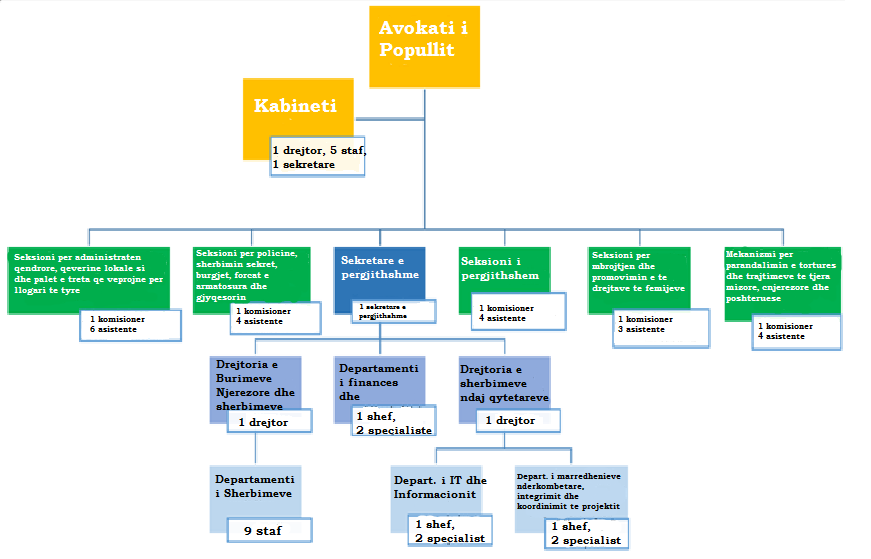 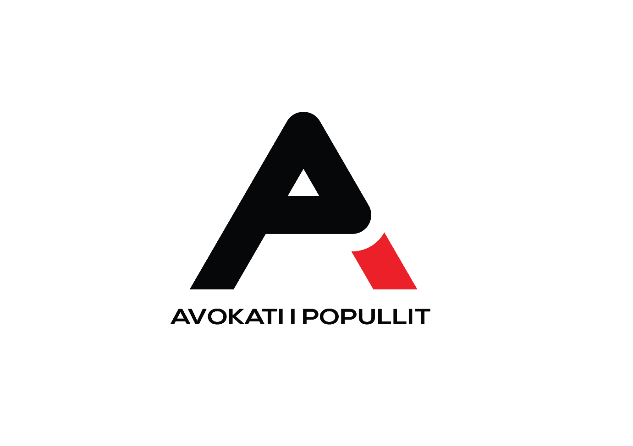 